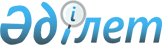 О внесении дополнений в некоторые нормативные правовые акты по вопросу приобретения объявленных акций банка Правительством Республики Казахстан
					
			Утративший силу
			
			
		
					Постановление Правления Агентства Республики Казахстан по регулированию и надзору финансового рынка и финансовых организаций от 29 октября 2008 года N 161. Зарегистрировано в Министерстве юстиции Республики Казахстан 9 декабря 2008 года N 5389. Утратило силу постановлением Правления Национального Банка Республики Казахстан от 29 февраля 2016 года № 76      Сноска. Утратило силу постановлением Правления Национального Банка РК от 29.02.2016 № 76 (вводится в действие по истечении десяти календарных дней после дня его первого официального опубликования).      В целях реализации статьи 17-2 Закона Республики Казахстан от 31 августа 1995 года «О банках и банковской деятельности в Республике Казахстан», Правление Агентства Республики Казахстан по регулированию и надзору финансового рынка и финансовых организаций (далее - Агентство) ПОСТАНОВЛЯЕТ: 



      1. Внести в постановление Правления Агентства от 30 июля 2005 года № 268 «Об утверждении Правил государственной регистрации выпуска объявленных акций, утверждения отчета об итогах размещения акций и аннулирования выпуска акций» (зарегистрированное в Реестре государственной регистрации нормативных правовых актов под № 3832), с изменениями и дополнениями, внесенными постановлениями Правления Агентства от 25 марта 2006 года № 73 «О внесении изменений и дополнений в постановление Правления Агентства Республики Казахстан по регулированию и надзору финансового рынка и финансовых организаций от 30 июля 2005 года № 268 «Об утверждении Правил государственной регистрации выпуска объявленных акций, утверждения отчета об итогах размещения акций и аннулирования выпуска акций и внесении изменения в постановление Правления Агентства Республики Казахстан по регулированию и надзору финансового рынка и финансовых организаций от 25 июня 2005 года № 217 «О внесении дополнений в постановление Правления Национального Банка Республики Казахстан от 4 июля 2003 года № 217 «Об утверждении Правил государственной регистрации выпуска объявленных акций, утверждения отчета об итогах размещения акций и аннулирования выпуска акций» и постановление Правления Агентства Республики Казахстан по регулированию и надзору финансового рынка и финансовых организаций от 16 февраля 2004 года № 32 «Об утверждении Правил ведения системы реестров держателей ценных бумаг» (зарегистрированным в Реестре государственной регистрации нормативных правовых актов под № 4214), от 30 апреля 2007 года № 109 «О внесении дополнений и изменений в постановление Правления Агентства Республики Казахстан по регулированию и надзору финансового рынка и финансовых организаций от 30 июля 2005 года № 268 «Об утверждении Правил государственной регистрации выпуска объявленных акций, утверждения отчета об итогах размещения акций и аннулирования выпуска акций» (зарегистрированным в Реестре государственной регистрации нормативных правовых актов под № 4738), от 28 мая 2007 года № 155 «О внесении изменений и дополнений в некоторые нормативные правовые акты Республики Казахстан по вопросам идентификационных номеров» (зарегистрированным в Реестре государственной регистрации нормативных правовых актов под № 4803, опубликованным в мае – июле 2007 года в Собрании актов центральных исполнительных и иных центральных государственных органов Республики Казахстан), следующие дополнения: 



      в Правилах государственной регистрации выпуска объявленных акций, утверждения отчета об итогах размещения акций и аннулирования выпуска акций, утвержденные указанным постановлением: 



      дополнить пунктом 7-1 следующего содержания: 

      «7-1. Уполномоченный орган при отсутствии объявленных неразмещенных или выкупленных акций банка либо при недостаточности их количества в случаях, предусмотренных статьей 17-2 Закона Республики Казахстан от 31 августа 1995 года «О банках и банковской деятельности в Республике Казахстан» (далее – Закон о банках), на основании решения Правительства Республики Казахстан о приобретении объявленных акций банка в течение 3 (трех) рабочих дней с даты принятия данного решения Правительством Республики Казахстан: 

      1) вносит изменения в проспект выпуска акций в части увеличения количества объявленных акций банка и их вида (в 2 (двух) экземплярах на государственном и на русском языках); 

      2) выдает банку один экземпляр изменений и дополнений в проспект выпуска акций и свидетельство о государственной регистрации акций с указанием количества, вида акций (на государственном и на русском языках); 

      3) уведомляет регистратора и центральный депозитарий об увеличении количества объявленных акций с приложением копии свидетельства о государственной регистрации акций. 

      Банк в течение 5 (пяти) календарных дней с даты получения свидетельства о государственной регистрации акций возвращает уполномоченному органу оригинал выданного ранее свидетельства о государственной регистрации акций и представляет на электронном носителе в формате Acrobat Reader без финансовой отчетности проспект выпуска акций, содержащий внесенные изменения и дополнения (на государственном и русском языках).»; 



       пункт 51 приложения 1 дополнить абзацем вторым следующего содержания: 

      «Изменения и дополнения, внесенные уполномоченным органом в проспект выпуска акции банка в случае увеличения количества объявленных акций на основании статьи 17-2 Закона о банках, подписываются первым руководителем уполномоченного органа либо его заместителем и заверяются печатью.»; 



      в пункте 8 приложения 2 : 

      подпункт 3) после слов «советом директоров общества» дополнить словами «(за исключением случая увеличения количества объявленных акций на основании статьи 17-2 Закона о банках»);»; 

      дополнить подпунктом 3-1) следующего содержания: 

      «3-1) дата принятия решения Правительства Республики Казахстан о приобретении объявленных акций банка на основании статьи 17-2 Закона о банках;». 



      2. Утратил силу постановлением Правления Национального Банка РК от 27.08.2014 № 167 (вводится в действие по истечении десяти календарных дней после дня его первого официального опубликования).



      3. Настоящее постановление вводится в действие со дня государственной регистрации в Министерстве юстиции Республики Казахстан. 



      4. Департаменту лицензирования (Каскаманова Н.К.): 

      1) совместно с Юридическим департаментом (Сарсенова Н.В.) принять меры к государственной регистрации в Министерстве юстиции Республики Казахстан настоящего постановления; 

      2) в десятидневный срок со дня государственной регистрации в Министерстве юстиции Республики Казахстан довести настоящее постановление до сведения заинтересованных подразделений Агентства, Объединения юридических лиц «Ассоциация финансистов Казахстана». 



      5. Службе Председателя Агентства (Кенже А.А.) принять меры к публикации настоящего постановления в средствах массовой информации Республики Казахстан. 



      6. Контроль за исполнением настоящего постановления возложить на заместителя Председателя Агентства Байсынова М.Б.       Председатель                               Е. Бахмутова 
					© 2012. РГП на ПХВ «Институт законодательства и правовой информации Республики Казахстан» Министерства юстиции Республики Казахстан
				